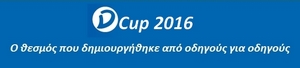 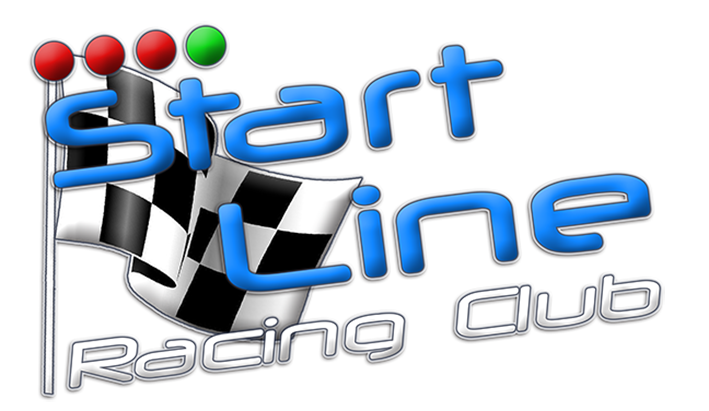 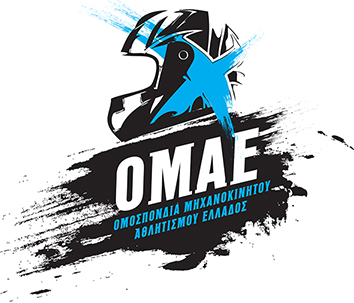    Κυριακή, 24 Απριλίου 2016           Καρτόδρομο, ΑφιδνώνSTART LINE – Φιλαδελφείας 7, Ν. ΣΜΥΡΝΗTHΛ + FAX: 210 9812341, 210 9821069  e-mail: startline@techlink.gr – website: www.startline.gr ΔHΛΩΣH ΣYMMETOXHΣ (Λήξη συμμετοχών Παρασκευή 15 Απριλίου 2016, ώρα 20:00) ΣTOIXEIA ΚΑΡΤΣε περίπτωση που κάποιος οδηγός δηλώσει εκπρόθεσμα , τότε αν γίνει δεκτή η συμμετοχή του, θα υπάρξει επιβάρυνση 50€. Δήλωση για την οποία δεν έχει καταβληθεί παράβολο θεωρείται AKYPH.ΠΛHPΩMH ΠAPABOΛOY ΣYMMETOXHΣΣτο Γραφείο της START LINE ή στην ΤΡΑΠΕΖΑ ΠΕΙΡΑΙΩΣΌνομα λογαριασμού: START LINE  Aριθμός λογαριασμού: 5028082712259  - IBAN: GR 070 1720280005028082712259Η  αστική ευθύνη των εμπλεκομένων με την οργάνωση και διεξαγωγή του αγώνα φυσικών και νομικών προσώπων, όπως  ΟΜΑΕ,  ΕΠΑ, START LINE,  Οργανωτική Επιτροπή, Στελέχη, καθώς και οδηγοί του αγώνα, καλύπτεται από ασφαλιστική εταιρεία με βάση ασφαλιστική σύμβαση που έχει συναφθεί και ισχύει μεταξύ της ΟΜΑΕ και της εκάστοτε ασφαλιστικής εταιρείας, σύμφωνα με τους όρους και τις προϋποθέσεις της συμβάσεως αυτής και της Ελληνικής Νομοθεσίας. Οποιαδήποτε άλλη ευθύνη των παραπάνω προσώπων κρίνεται με βάση την Ελληνική Νομοθεσία και τους ισχύοντες κανονισμούς  στους οποίους  προβλέπονται οι αρμοδιότητες και η ευθύνη του καθενός. Δηλώνω ακόμη ότι γνωρίζω ότι το άθλημα που συμμετέχω είναι επικίνδυνο και ότι έχω πλήρη γνώση των κανόνων και κανονισμών που έχουν εκδοθεί από την ΕΠΑ που καλύπτουν και ελέγχουν τους αγώνες και εγγυώμαι να σέβομαι αυτούς τους κανόνες και κανονισμούς.ΣΤΟΙΧΕΙΑ ΔΙΑΓΩΝΙΖΟΜΕΝΟΥ / OΔHΓOΥΣΤΟΙΧΕΙΑ ΔΙΑΓΩΝΙΖΟΜΕΝΟΥ / OΔHΓOΥΣΤΟΙΧΕΙΑ ΔΙΑΓΩΝΙΖΟΜΕΝΟΥ / OΔHΓOΥΣΤΟΙΧΕΙΑ ΔΙΑΓΩΝΙΖΟΜΕΝΟΥ / OΔHΓOΥΔΙΑΓΩΝΙΖΟΜΕΝΟΣΑΡ. ΔΕΛΤΙΟΥ ΟΜΑΕΣΩΜΑΤΕΙΟΟΔΗΓΟΣΨευδώνυμοΔελτίο OMAE ή άλλης ΑρχήςHμερομηνία ΓέννησηςΔιεύθυνσηTηλέφωνο σταθερόKινητόE-mail ΟΜΑΔΑΡΧΗΣ / ΜΗΧΑΝΙΚΟΙΟΜΑΔΑΡΧΗΣ / ΜΗΧΑΝΙΚΟΙΟΜΑΔΑΡΧΗΣ / ΜΗΧΑΝΙΚΟΙΟΜΑΔΑΡΧΗΣ / ΜΗΧΑΝΙΚΟΙΟμαδάρχης ή EκπρόσωποςKινητόΑ΄ΜΗΧΑΝΙΚΟΣΒ΄ΜΗΧΑΝΙΚΟΣΚατηγορίαΚλάσηΣασίΚινητήραςΠAPABΟΛΟ ΣYMMETOXHΣ SENIORSUPERMINI 60 CSAI4 STROKEΠAPABΟΛΟ ΣYMMETOXHΣ    130 €    130 € 100 €   130 €